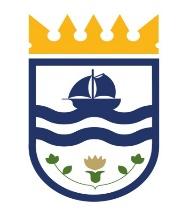           		 I.MUNICIPALIDAD DE ZAPALLAR       	RENTAS Y PATENTES  FORMULARIO WEB SOLICITUD DE PATENTE ALCOHOLSOLICITUD Nº:                                                           FECHA SOLICITUD:  	RUT Nº:                                                                      ROL PATENTE COMERCIAL:  	ROL PATENTE ALCOHOL:  	A. - INDIVIDUALIZACION DEL CONTRIBUYENTEB. - ACTIVIDAD ECONÓMICA Y CALIDAD DEL NEGOCIO AMPARADO POR ESTA PATENTEGIRO COMERCIAL: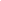 GIRO ALCOHOL: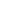 CÓDIGO ACTIVIDAD S.I.I.:               	CASA MATRIZ:         O SUCURSAL:           		 (INDICAR MUNICIPALIDAD DE CASA MATRIZ SI ES SUCURSAL)C. - MONTO DEL CAPITAL PROPIO DE LA EMPRESAFIRMA DEL CONTRIBUYENTE  O REPRESENTANTE  LEGAL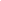 REQUISITOS Y ANTECEDENTES PARA ACCEDER AL SERVICIO1)     Formulario de solicitud (disponible en Sitio Web y en el departamento de Tesorería Municipal).2)   Fotocopia simple Iniciación de Actividades ante S.I.I. y/o Avisos de Modificaciones realizadas (giros y/o domicilio) (S.I.I.)3)    Fotocopia Cédula de Identidad (Persona Natural).4)    Fotocopia RUT Sociedad y Cédula de Identidad del Representante Legal (Persona Jurídica).5)  Fotocopia  de Escritura de Sociedad + Extracto de la Sociedad  + Certificado de Vigencia (antigüedad no mayor a 30 días) y Acta      de Directorio de ser una Sociedad Anónima.6)    Pronunciamiento Junta de Vecinos del sector.7)	Certificado de Antecedentes - Registro Civil (del contribuyente persona natural ó de todos los socios si fuese el contribuyente de una sociedad).8)	Declaración Jurada Art. 4º Ley Nº 19.925 - Notaría (del contribuyente persona natural o de todos los socios si fuese el contribuyente de una sociedad).9)	Resolución Sanitaria favorable, emitida por la autoridad sanitaria para los giros de alimentos, talleres, bodegas, etc. u otros que así requieran de este documento.   10)   Certificado de Distribución de Capital Propio emitido por Municipio Casa Matriz o determinación de Capital Propio.11)   Certificado de Avalúo Fiscal (nombre del propietario)..12)   2 fotografías (interior y exterior) del establecimiento.13)    Inscripción Servicio Agrícola Ganadero (SAG).14)    Informe de Patente Comercial Dirección de Obras Municipales, Zonificación y Recepción Final.15)    Formulario 22.16)    Declaración de Capital Propio. (contador).17      Balance18)    Fotocopia escritura, Contrato de Arriendo y/o Autorización protocolizada uso de la propiedad.• NOTA1) La documentación que se solicita como requisitos, debe ser a nombre del titular (Persona Natural o Jurídica)2) El domicilio debe corresponder al lugar donde se ejerza la actividad comercial.Es importante señalar que podrán ser requeridos otros documentos no mencionados anteriormente por corresponder a giros o rubros más específicos y/o requisitos que sean solicitados por la Dirección de Obras Municipales, información que le será entregada en su oportunidad.REPÚBLICA DE CHILE I.MUNICIPALIDAD DE ZAPALLAR RENTAS Y PATENTESDibuje a mano la ubicación exacta de su negocio o establecimiento comercial para su posterior visita inspectiva, indicando algún punto de referencia, como paradero, plaza, u otro establecimiento cercano (Bomberos, Carabineros, etc.)CROQUIS DE UBICACIÓN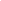 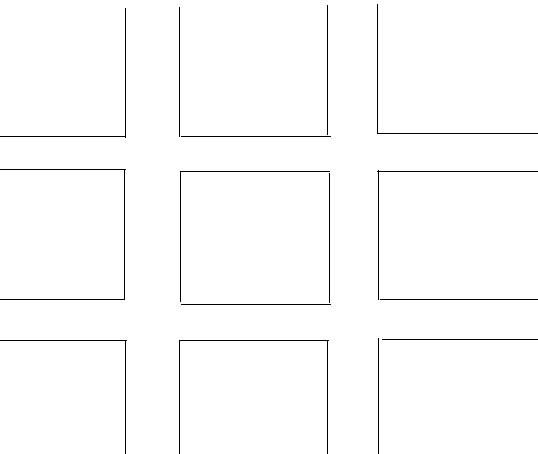 CROQUIS DE UBICACIÓN(Utilizar formato en blanco cuando la dirección no pueda ser representada en un cuadrante como el anterior)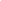 Dibuje a mano la ubicación exacta de su negocio o establecimiento comercial para su posterior visita inspectiva, indicando algún punto de referencia, como paradero, plaza, u otro establecimiento cercano (Bomberos, Carabineros, etc.)NOTA: UN CROQUIS CLARO, PERMITIRÁ AGILIZAR SU VISITA INSPECTIVA SOLICITUD DE PATENTENOMBRE O RAZÓN SOCIAL:REPRESENTANTE LEGAL:DIRECCION COMERCIAL:DIRECCIÓN PARTICULAR:TELEFONO:                                         E-MAIL:  	Declaro  bajo  juramento  que  el  Capital  Propio  de mi  empresa  o negocio  asciende  a   la suma  de $  IMPORTANTE:  DL. 3063  Art.   54:   El contribuyente cuya declaración constituya engaño respecto del monto de su capital propio, o que se negare a proporcionar los antecedentes a que se refiere el Art.   23, será sancionado  conuna multa  hasta  el equivalente a 75 unidades tributarias.